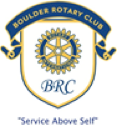 THE 2018 - 2019 LEO HILL BOULDER ROTARY CLUB VOCATIONAL SCHOLARSHIP APPLICATIONApplication deadline: March 21, 2018Email as an attachment to wendi.buick@boulderrotary.org.Name: _______________________________________________________     			First           		            Middle             	     LastHigh School: 		______________________________________Home Address: 	______________________________________              	   					Street        	  		_________________________________________              	 			City  	             	State                 	  ZipApplicant Phone (______)_____________________    Date of Birth: __________________Your own number, not your home/parents’/guardians’                         MM / DD / YYYY                                Email Address: (Not BVSD) ______________________________________Parent/Guardian phone number (______)_____________________Other adult contact phone number (______)_____________________Where do you plan to attend community college or trade school?*This scholarship is EXCLUSIVELY for attendees of community college or trade school, in or out of state.  If you plan to attend a 4-year school, please apply to Boulder Rotary Club’s Residential Scholarship.  1st choice: ________________________________________________2nd choice: ________________________________________________3rd choice: ________________________________________________What do you want to study? ________________________________What is the estimated cost of tuition, room, and board for your first year of college?  Please list each school separately.          1st choice              	2nd choice                 3rd choiceTuition: $______________,   $______________,   $______________Room:   $______________,   $______________,   $______________Board:   $______________,   $______________,   $______________This is a partial scholarship.  Where do you intend to get the rest of your tuition money? List the scholarships you have applied for and the status of each (awarded, denied, pending).Name of Scholarship                                              Amount                                   StatusHow many people, including you, live in your household? _________________Please list others in your family who will be enrolled in college or university this year or next: ________________________________________________________________Father/Guardian occupation: ____________________________Employer:	 ______________________________Mother/Guardian occupation: ___________________________Employer:	 ______________________________What paid work experience have you had in the last three years? (Please list each job on a separate line, starting with the most recent.)Employer                   	Dates (from/to)                      	Type of job               	Hours per weekPlease respond to the following questions, and limit your response to a maximum of two pages, double-spaced, using 12-point font. Do not submit recommendations, resumes, or any additional attachments with this application form. A.)  Please describe your goals, interests, and any community or school service activities that you have performed.B.)  Please explain why you this scholarship should be awarded to you.IF YOU ARE AWARDED THIS SCHOLARSHIP, YOU WILL BE REQUIRED TO SUBMIT THE FOLLOWING INFORMATION BEFORE AUGUST 1, 2018 IN ORDER FOR FUNDS TO BE SENT TO YOUR SCHOOL:  Your student ID and the school you will be attending in school year 2018 – 2019Fall term tuition due datesMailing address and phone number of financial aid office. If this information is not received by the August 1 deadline, your scholarship will be revoked.ALL COMMUNICATION WILL OCCUR VIA EMAIL... NO TEXT MESSAGES!I understand these commitments and attest that all information provided is correct: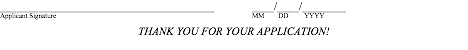 